
Anexa 3 Declaraţie privind evitarea dublei finanțăriSubsemnatul/Subsemnata ……….............……….........., identificat/identificată cu actul de identitate seria ............, nr. ...……........, eliberat de ....…….......…….. la data de .................., cu domiciliul în localitatea .................……………., str. .....………………………………........ nr. ........... bl. ........, sc. ........., ap. ........., sectorul/judeţul ............………………., în calitate de aplicant in cadrul concursului de planuri de afaceri din cadrul proiectului “Promovarea antreprenoriatului social în SDL/ZUM” id 155856 .............……………………………………..…………., cunoscând cunoscând prevederile art. 326 din Codul penal privind falsul în declaraţii, declar pe propria răspundere că toate informaţiile furnizate şi consemnate în prezenta cerere sunt corecte şi complete. Înţeleg că orice omisiune sau incorectitudine în prezentarea informaţiilor în scopul de a obţine avantaje pecuniare este pedepsită conform legii.Declar pe propria răspundere că activităţile pentru care solicit finanţarea în cadrul prezentului proiect nu au făcut/nu fac obiectul finanțării din surse de finanțare similare (ajutor de stat) si nu sunt solicitate pentru:Ajutoare acordate întreprinderilor care-si desfășoară activitatea în sectoarele pescuitului si acvaculturii, reglementate de Regulamentul (CE) nr. 104/2000 al Consiliului din 17 decembrie 1999 privind organizarea comună a pieţelor în sectorul produselor pescăreşti şi de acvacultură, publicat în Jurnalul Oficial al Uniunii Europene nr. L 17/21.01.2000ajutoare acordate întreprinderilor care își desfășoară activitatea în domeniul producției primare de produse agricole, astfel cum sunt enumerate în Anexa 1 a Tratatului CE;ajutoare acordate întreprinderilor care își desfășoară activitatea în sectorul transformării si comercializării produselor agricole, prevăzute in Anexa nr. 1 a Tratatului CE, în următoarele cazuri:atunci când valoarea ajutorului este stabilită pe baza preţului sau a cantităţii produselor în cauză achiziţionate de la producătorii primari sau introduse pe piaţă de întreprinderile în cauză;atunci când ajutorul este condiţionat de transferarea lui parţială sau integrală către producători primari.ajutoare destinate activităţilor legate de export către ţări terţe sau către state membre, respectiv ajutoarele legate direct de cantităţile exportate, ajutoarele  destinate înfiinţării si funcţionării unei reţele de distribuţie sau destinate altor cheltuieli curente legate de activitatea de export;ajutoare subordonate folosirii mărfurilor naţionale în locul celor importate;ajutoare pentru achiziţia de vehicule de transport rutier de mărfuri.Declar pe propria răspundere că în ultimii 3 (trei) ani:a)        nu am beneficiat de ajutoare de minimis; 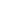 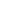 b)        am beneficiat de următoarele ajutoare de minimis*: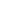 *Tabelul se completează doar în situația în care a fost bifată opțiunea (b)Numele……………………………Semnătura .......................................Data semnării ...................................	 Nr. Crt.Anul acordării ajutorului de minimisForma ajutorului de minimisFurnizorulajutorului deminimsActul normativ înbaza căruia abeneficiat definanţareCuantumul ajutorului  acordatTOTALTOTALTOTALTOTALTOTAL